Knowledge, Attitude and Practice Study on Rabies 
in a Bangladesh CommunityM. Mujibur Rahaman
Roll no: 116/03
Registration no: 322
Session: 2016-17A thesis submitted in fulfillment of the requirement for the Degree of MS in Medicine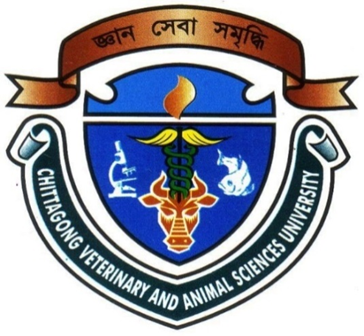 Department of Medicine and Surgery
Faculty of Veterinary Medicine
Chittagong Veterinary and Animal Sciences University
Chittagong-4225, BangladeshDecember 2017 Knowledge, Attitude and Practice Study on Rabies 
in a Bangladesh Community
M. Mujibur Rahaman
Roll no: 03/116
Registration no: 322
Session: 2016-17This is to certify that we have examined the above Master’s thesis and have found that is complete and satisfactory in all respects, and that all revisions required by the thesis examination committee have been made. 
Dr. Md. Rayhan Faruque                                             Dr. Pankaj Chakraborty
Supervisor                                                                       Co-supervisorDr. Md. Mizanur RahmanChairman of the Examination Committee 
Department of Medicine and Surgery
Faculty of Veterinary Medicine
Chittagong Veterinary and Animal Sciences University
Chittagong-4225, Bangladesh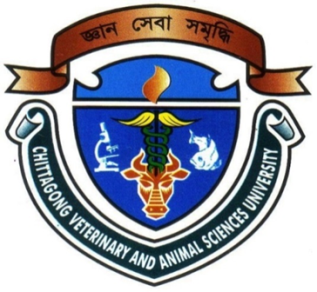 December 2017 AuthorizationI hereby declare that I am the sole author of the thesis. I also authorize the Chittagong Veterinary and Animal Sciences University (CVASU) to lend this thesis to other institutions or individuals for the purpose of scholarly research. I further authorize the CVASU to reproduce the thesis by photocopying or by other means, in total or in part, at the request of other institutions or individuals for the purpose of scholarly research. I, the undersigned, and author of this work, declare that the electronic copy of this thesis provided to the CVASU Library, is an accurate copy of the print thesis submitted, within the limits of the technology available.(M. Mujibur Rahaman)DedicationThis thesis is dedicated to my parents, Rafiq Ahmad and Shaheda Begum, for their patience, encouragement and moral support through the entire study period. This thesis is also dedicated to all the victims of rabies in the world. May these thesis findings help in preventing this neglected and fatal zoonosis.ACKNOWLEDGEMENTS	
It is my great pleasure to acknowledge deep sense of gratitude and intense indebtedness to my respected and learned teacher and guide supervisor and co-supervisor. I wish to express my deepest appreciation for their continuous and untiring guidance active co-operation, valuable suggestions and constructive criticism and constant watch and inspiration to carry out the work successfully. I shall remain ever grateful to them to complete the work in time because of their special interests and care. I owe my great indebtedness to all teachers and staff of Department of Medicine and Surgery, Chittagong Veterinary and Animal Sciences University (CVASU) for their cordial assistance and cooperation. I specially extend my heartfelt gratitude to the whole unit of Directorate General of Health Services (DGHS) and Rabies in Asia Foundation-Bangladesh (RIAF-B) for their cordial guide and mutual cooperation. Finally I am grateful to all of my fellow mates for their inspiration during this thesis work. Last but not least, I would like to express my gratitude to all the participants without whom this study would not be possible. 
M. Mujibur Rahaman 
Chittagong, 2017  
LIST OF TABLES
LIST OF FIGURESLIST OF ABBREVATIONSUMMARY
The study was conducted from June to December 2017 to assess the knowledge, attitudes and practices (KAP) on rabies and associated risk factors among the community of Gaibandha Sadar, a northern district of Bangladesh. For this study A cross-sectional structured questionnaire was used to collect the data through face-to-face interviews among 368 respondents. Then, the data was analyzed using STATA 11. The frequency distribution of both dependent and independent variables were worked out by using descriptive statistics technique (Frequencies, mean, SD and percentage). Out of 368 respondents interviewed, 280 (76.09%) of them were males and 88 (23.91%) females. 119 (32.34%) of the respondents were in between 15 to 29; 122 (33.15%) were between 30 to 45 and 127 (34.51%) were >45 years old. The majority of the respondents 297 (80.71%) were Muslims. Almost respondents 311 (84.51%) indicated that they were aware about rabies. Association between independent variables and KAP scores on rabies was calculated using Pearson’s Chi square. There was strong association between KAP scores and age, sex and education status (p<0.05). Generally, these findings indicate that the Gaibandha Sadar community has good knowledge about rabies. However, a need for further awareness creation on the attitude and practice for appropriate prevention and treatment measure. Therefore, Veterinarians and health professionals should prepare and deliver continuous and strategic community awareness programs on prevention and control of rabies in the study area.Keywords: attitude, Bangladesh, knowledge, practice, rabiesChapter IINTRODUCTION
Rabies is a fatal zoonosis caused by rabies virus of the genus Lyssavirus, family Rhabdoviridae (Kaplin et al., 1986; Wunner, 2007). It is mainly transmitted through the bite of a rabid animal of which domestic dogs are responsible for the vast majority (99%) of human deaths from rabies worldwide (Knobel et al., 2005). Rabies remains a neglected zoonosis and poses a potential threat to more than 3.3 billion people in the world, despite development of the first vaccine against rabies by Louis Pasteur in 1885 (Knobel et al., 2005; WHO, 2010a). The most recent assessment estimates 70,000 human deaths from rabies each year in the world with most deaths occurring in Asia and Africa (Hampson et al., 2011a). The burden of rabies is influenced by age-related and socioeconomic factors: rabies is most commonly reported in children below 15 years of age and in poor and low income people that have no access to treatment facilities (Sudarshan et al., 2007). Control of rabies in the animal reservoirs – domestic dogs – is the only means to prevent the transmission cycle of disease and eliminate both dog and human rabies cases in the world (Zinsstag et al., 2009). Only humans, and other mammals, can become infected through a cut or scratch from animal with rabies or if the rabies virus comes in contact with the moist tissues of the mouth, nose or eyes (Kilic et al., 2016). Most of the victims (>80%) are children age 6-16 year transmitted by dog bite mainly in 99% cases and most of the deaths occur in Asia and Africa. Rabies is a neglected tropical disease that predominantly affects the most vulnerable humans-children living in the most disadvantaged areas of the poorest countries. Many countries have successfully reduced the impact of the disease by tackling the gap between public and animal health through a concerted “one health” approach (Kilic et al. 2006). Countries predominantly affected by rabies often have poor diagnostic and reporting capacities, leading to a lack of accurate data and considerable uncertainty around estimates of global burden (Ivan et al. 2011). Efforts to improve data quality have been hampered by duplicative reporting systems requirements to different agencies representing animal or human health. In 2011 the World Health Organization reporting database Rabnet closed, as limited data and under-reporting contributed to a lack of priority for this disease (Ivan et al. 2011). In the absence of high quality reporting, estimates of global burden in 2010 ranged from 26400 to 61000 deaths, depending on the method applied. Considerable geographical variation exists worldwide, with 95% of rabies cases in humans occurring in Africa and Asia 84% of these in rural areas (Kilic et al. 2006). Dogs are the source of infection in more than 99% of cases in humans (Ivan et al. 2011). Rabies is endemic in Bangladesh with high public health significance and ranked third highest among rabies-endemic countries for human rabies deaths (Hossain et al. 2011). In Bangladesh, an estimated 200 000 animal bite cases with more than 2000 human rabies deaths are reported annually (Hossain et al., 2012). Most of the victims are children below 15 year old coming from poor rural communities (Hossain et al. 2011, 2012). The main referral centre for rabies patients in Bangladesh is the Infectious Disease Hospital (IDH) located in Dhaka City which provides free treatment to 350–450 dog bite victims daily (Mondal & Yamage 2014). There are 65 rabies prevention and control centres at the district level which provide a free anti-rabies vaccine (ARV) and treatment to dog bite victims (Health Bulletin 2013, 2014). A recent survey by Government of Bangladesh’s Disease Control Unit of Ministry of Health indicates that the number of rabies death is at least 2335 per year and more than 300,000 persons receive post-exposure treatment per year (Hossain et al. 2011, 2012). In a passive surveillance study in Bangladesh (2010–2012), 3425 rabies deaths in domestic animal populations (cattle: 2845; goats: 547; sheep: 13) were reported (Mondal & Yamage 2014). However, this surveillance did not capture rabies cases in dogs, and reliable rabies data in the country are scarce. Considering the public health importance of rabies, the government of Bangladesh has taken various initiatives to eliminate rabies with four strategies implemented: advocacy, communication and social mobilization (ACSM), modern treatment for dog bite, mass dog vaccination (MDV) and dog population management (DPM). However, the success of this programme will depend on people’s awareness of rabies and their attitude towards dogs and informed health care seeking behaviour following dog bites (Matibag et al. 2009). There has been true “One Health Approach” involving multisectors in the MDV program of Bangladesh. Along with health, livestock, local government and education sectors, WHO, FAO, OIE, World Animal Protection, HSI, RIAF, all contributed in different ways to the MDV program. Therefore it is important to develop an understanding of testing the modern prevention and control strategy of rabies among the community people for prevention of rabies through dog bite. To eliminate the health hazardous in our poor people who are not able to treat in proper time due to financial crisis, we want to study Knowledge, Attitude and Practice about rabies in a Bangladesh community. Although rabies has been endemic and caused economic losses to society, few studies (Sumon et al., 2016) have been conducted to know the knowledge, attitude and practice about Rabies and pet animals among the school children community and to understand the awareness dog bite responses in the rural community and the use of rabies post-exposure prophylaxis in humans and even if there were reports of death of humans and animals in the study area, no prior studies were undertaken about the prevalence and public awareness towards rabies. Objectives of the study: To assess the level of knowledge, attitudes and practices regarding rabies and associated risk factors among the communities of Gaibandha Sadar, Bangladesh To increase awareness and communication about rabies in study areaTo create an inter-sectoral regional rabies network with promoting One Health approach for rabies controlChapter IIReview of literature2.1 Aetiology of Rabies
Rabies is caused by rabies virus, the prototype species of the genus Lyssavirus, family Rhabdoviridae and order Mononegavirales (ICTV 2011; Wunner, 2007). According to the International Committee on Taxonomy of Viruses, 12 species are classified under the Lyssavirus genus: Rabies virus (RABV); Lagos bat virus (LBV); Mokola virus (MOKV); Duvenhage virus (DUVV); European bat Lyssavirus 1 (EBLV-1); European bat Lyssavirus 2 (EBLV-2); Australian bat Lyssavirus (ABLV); Aravan virus (ARAV); Khujand virus (KHUV) and West Caucasian bat virus (WCBV) (see Table 1) (ICTV, 2011). A new virus, Shimoni bat virus (SHIBV), which was identified in 2009 from a bat in Kenya (Kuzmin et al., 2010), is now classified and accepted by ICTV as the twelfth species of Lyssavirus genus (ICTV, 2011). In addition, two newly identified lyssaviruses − Bokeloh bat lyssavirus (BBLV) isolated from a Natterer’s bat (Myotis nattererii) in Germany in 2010 (Freuling et al., 2011) and Ikoma lyssavirus (IKOV) isolated from an African civet (Civettictis civetta) on May 11, 2009 (Marston et al., 2012) may represent new members of the genus Lyssavirus, 
but have not been classified yet. More lyssaviruses in bat species are expected to be detected and identified in future as the increasing scientific research efforts in the bat population continues. Rabies virus (RABV) is the most widespread and recovered from terrestrial mammals globally and from Chipropteran bats in the Americas. Other rabies-related lyssaviruses are more restricted in their host range and geographical distribution (Banyard et al., 2011) (see Table 1).Table 1: Classification of the genus Lyssavirus, familiy Rhabdoviridae, their potential reservoir and geographic distribution1International Committee on Taxonomy of Virus (ICTV). Data extracted from (Warrell and Warrell, 2004; Childs and Real, 2007; Kuzmin and Rupprecht, 2007; Nadin-Davis, 2007) and other listed articles. Table adapted from (Childs and Real, 2007).2.2 Rabies virus structureRabies virus has a negative-sense, non-segmented, single stranded RNA (ribonucleic acid) genome, and a distinctive bullet shape (with one rounded end and the other a planar end). The virion is 11−15 kb in size, 70 nm in diameter and 100−300nm in length (Tordo, 1996; Murphy et al., 1999). The virus is composed of a single molecule of genomic RNA and five structural proteins: the nucleoprotein (N protein), phosphoprotein (P protein), matrix protein (M protein), glycoprotein (G protein), and the RNA-dependent RNA polymerase (L protein) (Tordo, 1996; Wunner, 2007). The structure of virion is composed of two structural and functional sub-units. The internal helically packaged ribonucleocapsid complex (RNP) is formed by the N, P, and L proteins, associated with genome transcription and replication in the cytoplasm, and potentially plays a role in the establishment of immunologic memory and long-lasting immunity (Wunner, 2007). The RNP is surrounded by a lipid bi-layer associated with the G and M proteins. The outer envelope is covered with spike-like projections (10 nm in length and 5 nm apart) corresponding to G-protein which recognize specific viral receptors on susceptible cell membranes. The envelope glycoprotein G of rabies virus induces the production of rabies virus-neutralizing antibodies, which are important in protection against rabies (Tordo, 1996; Wunner, 2007; Murphy et al., 1999). The protein M occupies an intermediate position between the envelopes and the RNP core, and is associated with both the RNP and the G protein and responsible for virus budding and the bullet-shaped morphology (Wunner, 2007) (Figure 1).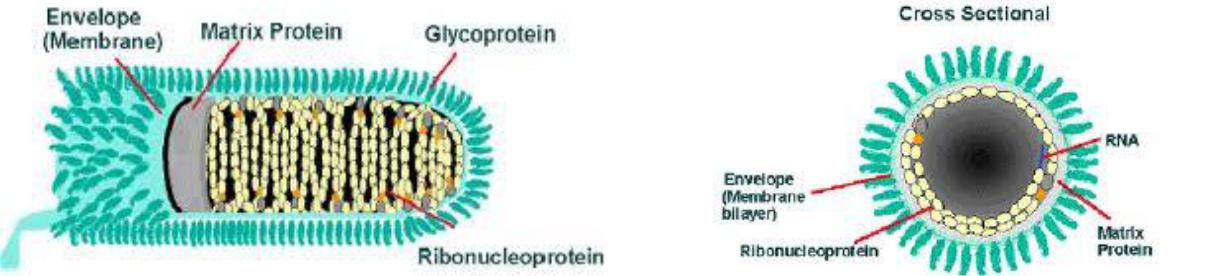 Figure 1: Rabies virus virion (Source: http://www.cdc.gov/rabies/transmission/virus.html)2.3 TransmissionVarious possible routes of rabies transmission are described below:2.3.1 Direct contact: animal bites and licksRabies is mainly transmitted by the bite of a rabid animal that contain rabies virus in the saliva (Kaplin et al., 1986; Jackson, 2007a). The virus can also be transmitted via direct contact of fresh wound or intact mucosal surface (eyes, nose) with infectious saliva or by licks of infected animals, and transdermal scratches contaminated with infectious material. The virus cannot penetrate the intact skin (Kaplin et al., 1986; Jackson, 2007a).2.3.2 Ingestion and oral transmissionIngestion of raw meat or other tissues from animals infected with rabies is not a known source of human infection (WHO, 2010a). However, transmission of rabies in humans through handling and skinning of infected carcases and subsequent consumption of raw meat has been reported in Iran (Tariq et al., 1991). Similarly, transmission of rabies through
ingestion of raw dog meat has also been reported in South East Asia (Kureishi et al., 1992). The skinning and handling of carcasses with bare hands and touching eyes or lips with hands while they are contaminated by traces of the dog’s fluids have been suggested as the main cause of contracting rabies (Kureishi et al., 1992). Pasteurization and cooking will inactive rabies virus (Turner and Kaplan, 1967); therefore, drinking pasteurized or boiled milk or eating thoroughly cooked animal products do not constitute rabies exposures (WHO, 2010a).2.3.2. Aerosol transmissionTransmission of rabies by inhalation of virus-containing aerosol is rare but has been reported and can be a potential hazard for laboratory workers. Inhalation of an aerosolized rabies virus during homogenization of fixed virus in the laboratory had resulted in two human rabies cases (Winkler et al., 1973). Similarly, aerosolized virus from bat urine has been suspected as an exposure pathway for wildlife investigators (Constantine, 1962). In 2002, a Scottish bat conservationist was diagnosed with rabies infection following exposures to bats, but the possibility of a bite could not be excluded completely in this incident (Fooks et al., 2003).2.3.3 Human-to-human transmissionEight cases of human-to-human transmission of rabies through corneal transplant from undiagnosed organ donors (patient died of neurological symptoms, but later was confirmed to have died of rabies) to the recipients has been documented in the United States (Houff et al., 1979; Arjun et al., 2005), France (CDC, 1980) Thailand (Thongcharoen et al., 1981), India (Gode and Bhide, 1988) and Iran (WHO, 1994a). In addition, seven human-to-human transmission of rabies through other solid organ tissue transplants (e.g. liver, kidney, lung, pancreas, iliac artery) has also been reported and documented in the USA (Srinivasan et al., 2005) and in Germany (Johnson et al., 2005). Although rabies virus has been isolated from a variety of tissues and body fluids, including cerebrospinal fluid, saliva, tears and urine sediment (Helmick et al., 1987), no well documented evidence of transmission of virus from rabies victim’s saliva and secretions to other humans including the close attendant, relatives, friends and medical staff exists. However, some anecdotal reports of suspected transmission of rabies from human-to-human have been inadequately documented in rabies endemic areas, and did not exclude a possible animal exposure (Helmick et al., 1987). In Ethiopia, human to human transmission of rabies between mothers and children involving bites and kisses have been reported (Jackson, 2007a). This evidence, although rare, suggest that the person handling rabid patients (hospital nurses and family members of patients) should take necessary precautionary measures (Helmick et al., 1987; Jackson, 2007a). 2.3.4 Transplacental transmissionRabies in pregnancy is very rare. There is only one recorded case of transplacental transmission of human rabies reported in Turkey. A nine-month pregnant woman was bitten by dog 34 days before she gave birth to a baby boy by induction. The baby died after 40 hours and 30 minutes, and the laboratory examinations confirmed rabies in both the mother and the baby (Sipahioglu and Alpaut, 1985). In contrast, in Thailand, infants have survived delivery from mothers infected with rabies, when the child was given a series of post-exposure rabies vaccination (Lumbiganon and Wasi, 1990).2.4 PathogenesisThe lyssavirus is a highly neurotrophic virus that causes an acute encephalomyelitis of the central nervous system (CNS) (Jackson, 2007b). After entry of the virus, commonly through infiltration of virus-contaminated saliva from a rabid animal into a bite wound, the virus replicates in the muscle cells and in the neuromuscular spindles at the site of the bite. The virus then enters the peripheral nerves, and is transported by retrograde axoplasmic flow via peripherial nerves to the CNS. This occurs via sensory and motor nerves at the initial site of infection (Jackson, 2007b). The speed of virus retrograde transport has been estimated between 50 to 100 mm per day but depends on the amount of virus inoculated at the site of bite (Tsiang et al., 1991). The exposed individual will not show any symptoms during this time. Once the virus reaches the brain, it further replicates (due to the large numbers of neuronal cell bodies in the brain) and disseminates within the CNS. The patient or animals will show first signs of rabies after the virus has multiplied in the brain. Finally, the virus travels centrifugally from the CNS through peripheral nerves to various tissues, most notably the salivary glands, and the transmission cycle is repeated. Salivary gland infection and shedding of virus in saliva is essential for the transmission of virus to its natural susceptible hosts, again usually through a bite wound or contamination of mucous membranes by virus-contaminated saliva, and the maintenance of the epidemiologic cycle (Hemachudha, 1989). In experiments, rabies virus is excreted in the saliva of infected dogs before signs of disease were observed and during the course of disease (Fekadu et al., 1982). No specific gross pathognomonic lesions in brain have been observed due to rabies, other than infiltration of cells (Negri bodies) (Hemachudha, 1989).2.5 Clinical signs2.5.1 HumansThe incubation period of rabies in humans is usually about 1 to 3 months after exposure, but can range from less than 7 days to over 1 year (Jackson, 2007a). The longest incubation period of 27 years was reported in the Philippines (Dimaano et al., 2011). However, in rabies endemic areas, there is always a possibility of recurrent unrecognized natural infection (Hemachudha, 1989; Jackson, 2007a).The incubation period depends on various factors including location and severity of bite wounds, amount of virus inoculated into the bite wound, the degree of innervations at the bite site, and host factors. The bites on the face, neck, hand (nearer to the brain) have higher risk and have shorter incubation period than bites on the extremities (Hemachudha, 1989; Jackson, 2007a).Rabies is manifested as encephalitic or classical (also called furious) and paralytic rabies. About 80% of the patients develop a furious form of rabies, and about 20% have a paralytic form of rabies (Jackson, 2007a). The clinical course of rabies in humans can be divided into three phases: the prodomal phase, the excitative phase, and paralysis, coma and death (Hemachudha, 1989; Jackson, 2007a). During the prodromal period of the first 2-10 days, the onset of the disease can be exhibited as fever, chills, insomnia, headache, loss of appetite, tiredness, weakness and anxiety. About 30−70% of the patients may develop local paraesthesia, numbness, burning pain, tingling and itching at or close to the bite site or the whole limb (Hemachudha, 1989; Jackson, 2007a). The recognition of these prodromal signs is crucial if early post-exposure prophylaxis is to alter the fatal course of disease (Hemachudha, 1989). The prodromal phase is followed by 2−7 days of acute neurologic excitative symptoms (encephalitic/furious forms) of rabies with anxiety, confusion and hallucinations. Patients may experience pain in the throat or difficulty in swallowing due to painful spasms of larynx muscles leading to fear of water called hydrophobia (about 50−80% of patients develop hydrophobia) (Jackson, 2007a). Hydrophobic attacks and external stimuli such as sound, air and touch may be associated with episodes of excitement, agitation, and aggression. There will be frothing of thick saliva from the mouth (hypersalivation), lacrimation, sweating, piloerection (gooseflesh), and dilated pupil (Hemachudha, 1989; Jackson, 2007a). The excitative phase progresses to severe flaccid paralysis, coma, multiple organ failure and terminates in death during 1 to 2 weeks of illness (Jackson, 2007a). Paralytic rabies (also called dumb rabies) is associated with flaccid muscle weakness that develops early in the course of the disease (Jackson, 2007a). The weakness often begins in the bitten extremity and then spreads to involve other extremities. The muscle fasciculation and bilateral facial muscle weakness have been observed in paralytic rabies (Hemachudha, 1989). Paralysis of the respiratory muscles ultimately leads to death due to cardio-pulmonary arrest (Jackson, 2007a). Paralytic rabies may be confused with Guillain-Barré syndrome and related disorders of peripheral nerves (Hemachudha et al., 2005). Hydrophobia is more unusual in the paralytic form of rabies, but mild inspiratory spasm is commonly observed (Hemachudha et al., 1988). It has been observed that survival in the paralytic form is usually longer (up to 30 days) than in the furious form of rabies, but the mechanisms responsible for the weakness and longer survival periods are unclear (Hemachudha et al., 2005). 2.5.2 AnimalsThe incubation period of rabies in dogs is 3−8 weeks on average, but may vary from 10 days to as long as 6 months, but is rarely more than 4 months (Tierkel, 1975a). In general, rabid animals of all species commonly exhibit typical signs of central nervous system disturbances with behavioural changes (Niezgoda et al., 2002). A rabid dog may show either the furious or the paralytic (dumb) form of rabies. The major clinical signs in dogs are aggression, abnormal barking, biting unusual things like sticks and stones, roaming, laryngeal paralysis, and excessive salivation, tremors, ataxia, and generalized seizures (Tierkel, 1975a; Niezgoda et al., 2002).  In experimental studies of rabies infection in cattle (n=20), the average incubation period was 15 days and the average morbidity period was 4 days (Hudson et al., 1996a). The major clinical signs in cattle included excessive salivation (100%), behavioural changes (100%), muzzle tremors (80%), vocalization (bellowing; 70%), aggression, hyperesthesia and/or hyperexcitability (70%), and pharyngeal paresis/paralysis (60%) (Hudson et al., 1996a). The clinical signs in sheep included muzzle and/or head tremors, aggressiveness, hyperexcitability, and/or hyperaesthesia, trismus, salivation, dropping ears, vocalization, and recumbency (Hudson et al., 1996a). The furious form of rabies was seen in 70% of the cattle and 80% in sheep (Hudson et al., 1996a).In horses (of the 21 experimental infections), the average incubation period was 12 days and the average morbidity period was 6 days with 43% of horses developing furious rabies (Hudson et al., 1996b). Muzzle tremors were the most frequently observed and most common initial sign (80%). Other common signs observed were pharyngeal spasm or pharyngeal paresis (71%), ataxia or paresis (71%), lethargy or somnolence (71%) (Hudson et al., 1996b). The paralytic form (dumb form) of rabies is characterized by the inability to swallow, hanging of jaw due to paralysis leading to a typical sign of foaming saliva around the mouth. There will be ascending paralysis which begins at the hind extremities and eventually complete paralysis is followed by death (Kaplin et al., 1986).2.6 Socio-economics and public health burden of rabiesRabies kills around 55,000 people in Asia and Africa each year (Knobel et al., 2005). The recent assessment suggests that an estimated 70,000 people die of rabies each year in the world, but mostly in Asia and Africa (Hampson et al., 2011b). Deaths due to rabies are responsible for an estimated 1.74 million disability adjusted life-years lost per year in Asia and Africa (Knobel et al., 2005). The burden of rabies is influenced by age-related and socioeconomic factors: rabies is most commonly reported in children below 15 years of age and in poor and low income people that have no access to treatment facilities (Knobel et al., 2007).Rabies also represents a significant economic burden to society in rabies endemic countries (Knobel et al., 2005). It has been estimated that globally ≥15 million people receive rabies prophylaxis annually, the majority of whom live in China and India (WHO, 2010a). The estimated expenditure for rabies prevention exceeded US$ 1 billion in 2005 (WHO, 2010a). In Africa and Asia, the estimated annual cost of rabies is US$ 583.5 million, where the patient-borne costs for PEP form the bulk of expenditure, accounting for nearly half the total costs of rabies (Knobel et al., 2005). The total cost of PEP (direct and indirect expenses) has been estimated to be equivalent to 5.8% of the annual per capita gross national income in Africa (US$ 40 per human treatment) and 3.9% (US$ 49 per human treatment) in Asia (Knobel et al., 2005). In addition, the total cost of dog rabies control has been estimated to be US$ 86.7 million per year (US$ 9.7 million in Africa and US$ 77.0 million in Asia) while the annual cost of surveillance and livestock loss has been estimated at US$ 0.12 million and US$ 12.3 million, respectively (Knobel et al., 2005).The cost-effectiveness studies of rabies control have demonstrated that dog rabies elimination is more economical than the intensified use of PEP in humans (Zinsstag et al., 2009). The World Animal Health Organization has stated that just 10% of costs currently used to treat people bitten by potentially rabid dogs would be sufficient to eradicate dog rabies in the world and thereby prevent almost all human rabies cases (Vallat et al., 2011). Therefore, human public health agencies should support or provide funds to the veterinary services for mass dog vaccination programmes since the elimination of rabies in the reservoirs species is the only strategy that will ultimately prevent human rabies deaths and also reduce the recurring cost of human PEP. 2.7 Rabies KAP situation in South AsiaSouth Asia comprises eight countries: Afghanistan, Bangladesh, Bhutan, Maldives, Nepal, Pakistan, India, and Sri Lanka. All countries are endemically infected with rabies, except the Maldives which has been historically free (Gongal and Wright, 2011). South Asia contributes about 40% of the total human rabies mortality in the world, and about 71% in Asia (Hampson et al., 2011).IndiaRabies is endemic in India and has been reported from almost all regions of the country (Reddy et al., 2011). Only the islands of Andaman, Nicobar and Lakshadweep are historically free of rabies (APCRI, 2004). Dog bites are the principal source of human rabies in India (97%), followed by cats (2%) and wildlife – mongoose and jackals (1%) – with an estimated 17 million animal bites reported per year (Sudarshan et al., 2009). A multicentric epidemiological study conducted in 2003 estimated 20,000 human rabies deaths (2.86/100,000 population) annually in India, accounting for about 29% of all global human rabies deaths (APCRI, 2004). The detail of rabies situation is described in a national multicentric survey progress report (APCRI, 2004). Unfortunately, rabies is not a notifiable disease in India and disease surveillance is poor despite the high human rabies mortality (Sudarshan, 2011).India had been manufacturing and using Sample vaccine (nerve tissue vaccine) since its first introduction in 1911 by Sir David Sample at the Central Research Institute in Kasauli (Briggs et al., 2002). However, production was discontinued in January 2005 and currently use modern cell culture rabies vaccines only (Sudarshan, 2009). India manufactures BHK 21 Cell line vaccines for use in dogs and cats, and Purified Chick Embryo Cell Vaccine, Purified Vero Cell rabies vaccine, and Purified Duck Embryo Vaccine for human use, and also produces purified equine rabies immunoglobulin (RIACON, 2011). India is the only country in the region producing various types of quality rabies tissue-culture vaccines and has a capacity to produce 15 million doses of rabies vaccine annually (Sudarshan, 2009; Gongal and Wright, 2011). However, the level of coverage of cell culture vaccine in animal bite victims is only about 50% whereas the use of rabies immunoglobulin is 2%, leading to a large number of preventable rabies deaths in India (APCRI, 2004; Sudarshan et al., 2007). Following the shortage of cell culture vaccines, in February 2006 the Government of India approved the use of intradermal rabies vaccination. Currently, most States in India have started intradermal vaccination due to its cost-effectiveness (Sudarshan, 2009).Although India accounts for nearly 29% of the global rabies mortality burden, there is no organised national rabies control program. Rabies control programs that have been initiated by some organizations are generally confined to small urban areas, with minimal intersectoral co-ordination (Sudarshan, 2009). However, a significant decrease in human rabies deaths have been observed in areas where a rabies control program had been implemented (for example, in the city of Jaipur and Jhodpur) (Reece and Chawla, 2006). Tamil Nadu state in south India also implemented a successful state-wide, multi-sectoral rabies control initiative under a ‘One Health’ program, which reduced human mortality because of rabies (Abbas et al., 2011). A nongovernment organization called Blue Cross India (http://www.bluecrossofindia.org) in Tamil Nadu state and Sikkim Anti-rabies & Animal Health Programme (SARAH) in Sikkim (http://www.vetsbeyondborders.org/our-projects/sikkim-anti-rabies-and-animal-health-programme-sarah) has been carrying out successful mass dog vaccination and sterilization program in their respective States. BangladeshRabies is widely distributed and a major public health problem in Bangladesh with an estimated 2000–2500 human deaths annually (Rahman, 2009; Gongal and Wright, 2011; Hossain et al., 2011). Rabies is not a notifiable disease in Bangladesh and there is no organized surveillance system for rabies. Therefore, reliable data are scarce and the mortality might be higher than what is reported (Hossain et al., 2011). Stray dogs are the principal animal responsible for bites and the transmission of rabies, but wildlife rabies (jackals, mongoose) has also been reported (Rahman, 2009; Gongal and Wright, 2011; Hossain et al., 2011).The nerve tissue vaccine derived from sheep brain is still produced by the Infectious Disease Hospital (IDH) in Dhaka and used for human post exposure treatment (Hossain et al., 2011). The IDH in Dhaka is the main referral centre for rabies patients and most of the animal bites cases from different areas of the country report to this hospital to receive free vaccine and treatment. From January 2004 to December 2008, 150,068 patients with animal bites visited the IDH hospital and 86.2% and 13.8% of them received nerve tissue and tissue culture vaccine, respectively (Hossain et al., 2011). Only a negligible number of patients receive rabies immunoglobulin, but rabies cases are reported even in vaccinated individuals due to the use of the less effective nerve tissue vaccine (Hossain et al., 2011). The Veterinary Public Health section of the Department of Livestock (since its establishment in 1985), has initiated a rabies control program which include elimination of stray dogs, registration and vaccination of pet dogs and publicity campaigns (WHO, 1996). However, its success was very limited because of shortage of manpower, diagnostic facilities, coordination among different organizations and financial support for conducting the control program (WHO, 1996). A stray dog elimination program has been implemented in urban areas but is non−existent in rural areas (Hossain et al., 2011).PakistanRabies is endemic in Pakistan (Parviz et al., 2004) with an estimated 2000–5000 human rabies deaths each year (Salahuddin, 2009). The nerve tissue vaccine derived from sheep brain is still produced at the National Institute of Health and used in government hospitals in Pakistan (WHO, 1996; Salahuddin, 2009), but an increasing number of rabies centres are reported to be using modern cell-culture vaccines (Salahuddin, 2009; Dodet, 2010). Rabies immunoglobulin is used infrequently because of the high cost of the product (Salahuddin, 2009).Only pet animals under the care of private vets are vaccinated, whereas stray dogs roam freely and are unvaccinated (Salahuddin, 2009). The Pakistan Chapter of Rabies in Asia Foundation was established in May 2006 (Salahuddin, 2007). The main objectives of this organization is to address the issues of rabies control programs both at federal and at city district levels, conduct public awareness campaigns, teach correct post-exposure prophylaxis and advocate against the use of nerve tissue vaccine (Salahuddin, 2007). There is no organized rabies control programs for either animals or humans in Pakistan, and access to medical care for dog bites is poor (RIACON, 2011).Sri LankaSri Lanka has been endemic for canine rabies and no wildlife rabies has been detected (Matsumoto et al., 2011). Rabies was declared a notifiable disease in 1971, and after that 377 human rabies deaths were reported in 1973. In 1975, Sri Lanka launched an island-wide 5 year rabies control program (1976-1980). During 1985-1991 an AGFUND/RB/WHO assisted rabies control project was launched in 7 districts (Harischandra, 2011). The main control program included mass dog vaccination and elimination of stray dogs. In 1989, the nationally conducted rabies control program was decentralized to provinces, and gradually the herd immunity against rabies within the dog population increased (Harischandra, 2011).Since the establishment of the rabies control program in 1975 there has been a remarkable decline in the national incidence of human rabies deaths from 310 (22.2 per 1,000,000) in 1977 to 56 (2.8 per 1,000,000) in 2007 (Kumarapeli and Awerbuch-Friedlander, 2009; Harischandra, 2011). This reduction was mainly because of mass dog vaccination, dog population control and increased availability of modern PEP. The rate of mass dog vaccination increased from 3.2% in 1975 to 49.3% in 2007 whereas the rate of dog elimination was less than 10% throughout the period 1975–2005. A significant negative correlation between the human rabies death rate and dog vaccination rate (−0.836; P<0.01) and between the human rabies death rate and dog elimination rate (−0.589; P<0.01) for the period 1975–2005 was observed after the implementation of the rabies control program (Kumarapeli and Awerbuch-Friedlander, 2009). However, the dog elimination was replaced by an animal birth control program in 2005. During 2010, 972,541 dogs were vaccinated against rabies, and 130,900 dogs were sterilized. An island-wide prompt garbage removal program was also launched in mid-2010. These activities led to further reduction of human rabies deaths from 58 in 2009 to 49 (0.2 per 100,000 population) in 2010. Similarly, rabies cases in dogs have also been reduced from 709 in 2009 to 579 in 2010 (Harischandra, 2011; Wimalaratne, 2011). In Sri Lanka, nerve tissue vaccine production started in 1900 at the Medical Research Institute and ceased in 1995. Human diploid cell culture rabies vaccine was introduced in 1986 and purified chick embryo cell vaccine and vero cell vaccine were introduced in 1990. Intradermal administration of rabies vaccine was initiated in 1997, and currently >95% of patients are given rabies vaccine by the intradermal method (Wimalaratne, 2011). Anti-rabies treatment units have been established in major hospitals in Sri Lanka. In addition, a new diagnostic tests – the polymerase chain reaction and immunochromatography tests were introduced for rabies diagnosis in Sri Lanka (Wimalaratne, 2011).NepalIn Nepal, rabies occurs throughout the country with high numbers of cases reported from the densely populated districts in the south Terai and Mid hills region that border India (Karki and Thakuri, 2010). In addition to domestic dog rabies, wildlife mediated rabies are also reported – involving wolves, jackals, mongooses, and foxes (Gongal and Wright, 2011). An average of 200 domestic animals (mainly cattle) are reported to die of rabies each year in Nepal through dog and fox bite rabies infection (Karki and Thakuri, 2010). Approximately 30,000 people receive PEP and about 200 persons die because of rabies every year (Pant et al., 2011). There is only one diagnostic laboratory in the country, located in Kathmandu (capital city) and administered by the Department of Livestock Services.Nepal stopped production of the nerve tissue vaccine in 2005 and now uses cell-culture vaccine. Tissue culture vaccine is produced and used for vaccination of dogs whereas it is imported for human use (Joshi, 2009). The alliance group for rabies control in Nepal comprises the Department of Livestock Services, Veterinary Public Health Division; Kathmandu Metropolitan City (KMC), the Department of Public Health and Social Welfare; Kathmandu Animal Treatment (KAT) Centre and the National Zoonoses and Food Hygiene Research Centre (Joshi, 2009). Rabies control strategies included mass dog vaccination and elimination of stray dogs. However, the elimination of stray dogs has been reduced because of cultural sentiments of the people.
Afghanistan
Rabies is endemic in Afghanistan, and is a reportable disease for the Ministry of Agriculture, but not for the Ministry of Public Health (Safi, 2011). However, there is lack of accurate epidemiological information about the rabies situation in Afghanistan (Safi, 2011). There are no specific rabies prevention and control measures either in the Ministry of Public health or in the Ministry of Agriculture.Afghanistan became a member of the Rabies in Asia Foundation in early 2011, establishing the Afghanistan Chapter. In 2011, six vaccination campaigns were conducted in various districts, and 19,500 house dogs were vaccinated (Safi, 2011). World Rabies Day 2011 was celebrated in major provinces and districts and house dogs were vaccinated free of cost. Public awareness education on rabies was done through radio broadcast and public posters/banner displays (Safi, 2011).BhutanThere are no proper records of the first reports of rabies in Bhutan but the disease was widespread in the country in the 1970s and 1980s (and up until the early 1990’s) (Joshi, 1991). Rabies is a notifiable disease as per the Bhutan Animal Husbandry Act 1981 (amended in 2001). In 1987, 15 human and 150 animal rabies cases were reported in Bhutan (Joshi, 1991). In 1991, clinical cases in 37 dogs, 24 cattle, 2 pigs and 2 cats were reported in areas of the capital city, Thimphu and currently rabies is reported mainly from southern parts of Bhutan that share a border with India (Tenzin et al., 2011a). However, occasional re-emergence has been reported in previously free areas. For example, there was an introduction of rabies in Paro district (west Bhutan) in 1998 through migratory livestock (which had probably been bitten by rabid dogs in southern Bhutan). Between 2005 and 2007, a major outbreak of rabies occurred in animals (dogs and cattle) in eastern Bhutan, an area which had been free of rabies for at least 18 years (Tenzin et al., 2010).The first rabies control programs in Bhutan was initiated in 1985 under United Nation Project (Joshi, 1991). Rabies control strategies included culling of stray dogs by shooting. Later, oral strychnine poisoning of stray dogs was adopted to control the dog population, followed by a mass vaccination and sterilization programs. During 2007 and 2008, mass impounding of stray dogs was implemented in urban areas of Bhutan to control the stray dog population, but was discontinued in late 2009 on animal welfare grounds and because of logistical problems. From September 2009, a nation-wide “catch-neuter-vaccinate-release” (CNVR) program was implemented in Bhutan in collaboration with the Human Society International organization. This project is expected to cover > 70% of the total dog population within the project period, 2009–2015 (HSI, 2010).Rabies cases in animals are diagnosed using rapid antigen detection kits in the field and later confirmed by the fluorescent antibody test (FAT) at the two veterinary diagnostic laboratories in Bhutan whereas human cases are diagnosed based on clinical signs because of lack of diagnostic facilities. Moreover, the families of rabid patients would not allow sample collection on cultural grounds. Although human rabies cases are sporadic (approximately 0.28 deaths/100,000 people per year), dog bite incidents are common and result in a large usage of post-exposure prophylaxis (Tenzin et al., 2011b). Human diploid cell vaccines are imported and provided free of charge to patients by the government medical hospitals in Bhutan (Tenzin et al., 2011b). Bhutan is initiating the use of low cost intradermal rabies post-exposure prophylaxis in humans.Chapter IIIMETHODOLOGY3.1 Study areaA community-based cross-sectional study was conducted during June to December 2017 in Gaibandha Sadar, a northern sub-district of Bangladesh (Fig. 2).  It is a part of the Rangpur Division and has a total area of 2179.27 km² and it is located between latitudes 25.25°N 89.50°E boundaries with the Kurigram and Rangpur to the north, Bogra District to the south, Joypurhat, Dinajpur and Rangpur districts and Jamalpur and Kurigram districts and the Brahmaputra River to the west and east. The estimated human population in this district is 24,310,627. Out of that, males constitute 50.75% and females 49.25%. (Bangla Pedia, National Encyclopedia of Bangladesh 2012), with 1244 villages and approximately 100000 households (HHs) (BBS, 2011).3.2 Study design and study populationA cross-sectional study design employed to assess the knowledge, attitudes and practices (KAP) on rabies and associated risk factors among the community of Gaibanda Sadar, Bangladesh. The study population was household heads or their spouses who had lived in randomly selected there as permanent residents for more than six months.3.3 Ethical Consideration
Informed consent was obtained from the respondents. They were made to understand that participation is voluntary and there was no consequence for non-participation. All information obtained was kept confidential.3.4 Survey method and questionnaireWe carried out face-to-face interviews using a structured and pretested questionnaire. The questionnaire included items regarding respondents’ personal profile, health-seeking practices following dog bite, pet care practices and responsible dog ownership. The questionnaire was developed in English and was translated into the local language (Bengali) with back-translation to ensure accuracy. One adult respondent (>15 years of age) from each selected HHs was interviewed. Before administering questionnaires, respondents were briefed about the purpose of the study, stressing that participation was voluntary, and that their answers would be kept confidential. Only those participants who verbally agreed were interviewed. This study was approved by the Disease Control Division, Directorate General of Health Services (DGHS) of Bangladesh.3.5 Inclusion and exclusion criteriaHousehold who live more than 6 months as a permanent resident in the study area were included in this study and household who live less than six months and respondents in the household who cannot communicate and under 15 year were excluded from this study.3.6 Data collection and statistical analysisThe following general characteristics of the target population were included in the survey: gender, age, education status, religion and on different KAP characteristics. After collecting, the data were cleaned and checked for its completeness. Those incomplete and inconsistent were corrected when possible and removed otherwise. After complete check-up, the data were coded and entered to Microsoft Excel and transport to STATA 11 and analysis made. The frequency distribution of both dependent and independent variables were worked out by using descriptive statistics technique (Frequencies, mean, Standard deviation (SD) and percentage). Association between independent variables and KAP scores on rabies was calculated using Pearson’s Chi square. All p values less than 0.05 was considered as statistical significance.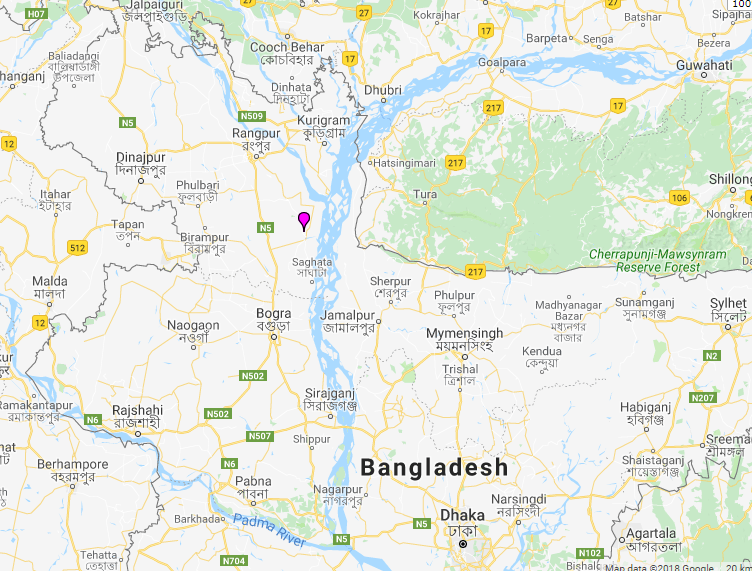 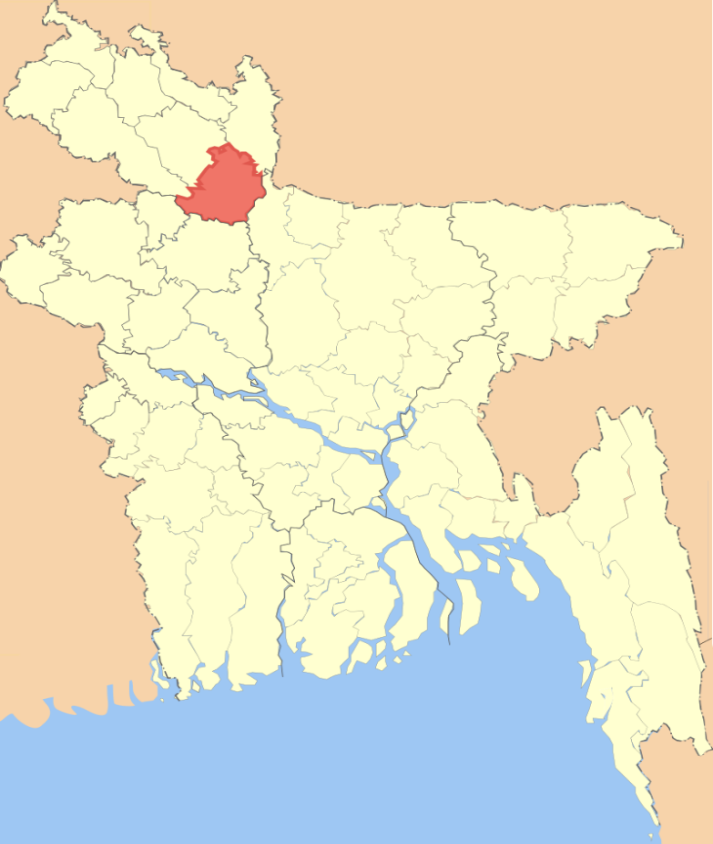 Figure 2: Map of Bangladesh showing the location of Gaibandha Sadar 
(created by GPS visualizer.com)Chapter IVRESULTS
4.1 Socio-demographic characteristics of the respondents374 heads of household were interviewed during the study period of this research. Of these, the data collected from six respondents were found to be incomplete and excluded from the analysis. Only data from 368 households were considered for the analysis. The majority of the respondents were male 280 (76.09%) and 127 (34.51%) were above 45 years of age. The majority of the respondents 297 (80.71%) were Muslim followed by Hindu 48 (13.04%), Buddhist 15 (4.08%) and Christian 8 (2.17%). Concerning education status, 41 (11.14%) of the participants got primary, 73 (19.84% secondary, 167 (45.38%) higher secondary and 87 (23.64%) got graduation. 151 (41.03%) had occupation with business and were 92 (25%) job, 63 (17.12%) student and 14 (3.8%) unemployed. (Table 2)4.2 Community KAP about rabies in study area21 questions were asked from each respondent regarding cause, sources, mode of transmissions, clinical sign and symptom, prevention practices of rabies and dog bite measures. The questions were with multiple choices. Respondents who answered the questions correctly had got one mark and those who selected wrong answers had zero marks. The number of questions for which respondents give correct answer was counted and scored. Then, the scores were pooled together and the mean score was computed to determine the overall KAP of respondents.4.3 Knowledge of respondents related to cause and host range of rabiesMajority of the respondents 311 (84.51%) were aware of rabies and it is known as ’Jolatongko’ locally, which mean madness. Out of 368 respondents 124 (33.70%) got the knowledge about rabies through formal way such as radio and television and 147 (39.95%) and 97 (26.36%) of the respondents had the awareness through informal (such as traditional healers neighbors, friends and relatives) and both (formal and informal) ways respectively. 157 (42.66%) of the respondents knew as virus is the cause of rabies and 101 (27.45%) knew that all mammals can be affected by this disease.  (Table 3)  Table 3: Knowledge of participants related to cause and host range of rabies in Gaibandha Sadar, Bangladesh 20174.3 Knowledge of participants related to mode of transmission, sign and symptom of rabiesOf all respondents 348 (94.57%) believed that rabies can transmit from animal to human and biting, scratching and saliva contact with open wound were mentioned by 121 (32.88%) of the respondents as a mode of transmission. Regarding to sign and symptom of the disease 65 (17.66%) stated that rabid animals stop eating and drinking, further there is notable change in behavior and salivation are common in rabid animals and 291 (79.08%) knew the fatal nature of the disease. (Table 4)  4.4 Practices and attitudes to prevent rabies after suspected animal/dog bite Concerning to prevent rabies after suspected animal/dog bite the majority 262 (71.2%) stated that they will appear in clinic for taking anti rabies vaccine, 88 (23.91%) will go with wound wash and 18 (4.89%) will seek traditional healer. Killing of rabid animal was the first choice by 172 (46.74%) of the participants and performing animal birth control (ABC) the first option of 242 (65.76%). (Table 5)Table 4: Knowledge of participants related to mode of transmissions, sign and symptom of rabies in Gaibandha Sadar, Bangladesh 2017Table 5: Practices and attitudes to prevent rabies after suspected animal/dog bite in Gaibandha Sadar, Bangladesh 20174.5 Factors associated with community KAP on rabies  Association between independent variables and KAP scores on rabies was calculated using Pearson’s Chi square (Table 6). There was significant association between KAP scores and education status (p < 0.05).  Scores were given according to the completeness and accuracy of respondents' answers, ranging from zero to three depending on the nature of the question. For example, regarding the respondent's ability to describe rabies, a score of 2 was assigned if the participant described rabies as a disease, a score of 1 if rabies was described as a change of behaviour and a score of zero if the answer was inaccurate or not provided. If all answers were complete and accurate, a respondent would obtain overall scores of 11 and 10 for (1) rabies knowledge, and (2) attitudes and practices, respectively. For a respondent to be classified as knowledgeable about rabies, a score of 7 or more out of eleven (for knowledge) and 6 or more out of 10 (for attitudes and practices) had to be obtained, which is equal to or more than 60% according to the cut-off point of the Likert-type scale. Binary outcomes were assigned to participants who were knowledgeable and not knowledgeable about rabies, and its prevention and control. The good KAP scores were recorded higher in males 235 (83.93%) than females 76 (86.36%). Education status had strong significant associated with KAP scores (p =0.001). All respondents with higher education levels had good KAP of rabies. (Table 6)Table 6: Factors Associated with Community KAP on Rabies in Gaibandha Sadar, Bangladesh 2017Chapter IVDISCUSSIONSThe findings of this study stated that, almost respondents (84.51%) were aware of rabies and dog are the common source of rabies. This result is consistent with other studies in Bangladesh and neighboring countries that showed a high level of awareness of rabies and its transmission (Agarvval & Reddaiah 2003; Singh & Choudhary 2005; Dhandet al. 2012; Rumana et al. 2013). However, higher proportions of 96.0%, 96.4%, 99.0% and 99.0% were reported by Sambo et al. 2014, (in Tanzania), Shumuye et al., 2014 (in Ethiopia), Tadesse et al. 2014, (in Ethiopia) and Moran et al. 2015, (in Guatemala). The reason could be due to real difference in incidence of rabies in the areas of study and living status of the community has better communication and information about what is happening in their residential area, including animal disease situations, which may contribute to their high level of awareness. More so, they are more enlightened and have direct access to health care facilities. The current results also indicated that the respondents were informed about rabies both from formal and informal sources which suggests that the mass media and health/livestock workers could work harder to disseminate rabies relevant information. A study from India reported that mass media are the most effective tools for conveying information to the community (Herbert et al.2012). 
Only 42.66% of the respondents knew the actual cause of rabies. Other respondents believed that the disease in dogs is caused by bacteria while others don’t know. In a study in Ethiopia, only 18% of the respondents knew that rabies is caused by virus (Shumuye et al., 2014). This could be due to the difference in community awareness in the study areas. This misunderstanding could probably be explained by the opinion of asymptomatic rabies carrier dogs in which stressors like starvation and thirst might induce the development of clinical rabies in these carrier dogs. But the idea of asymptomatic rabies carrier dogs by itself is a controversial issue and the association of stressors to the development of clinical rabies might be an implausible claim.
About 94.57% respondents believed that rabies can transmit from animal to human and very few respondents knew that rabies could be transmitted by species other than domestic dogs. This is consistent with findings from a survey in Thailand which found that only 16% of participants knew that all mammals can suffer from rabies (Kongkaew et al., 2004).  Furthermore, domestic dogs have been reservoir of rabies and a source of rabies infection to humans and other animals (John, 2005). In many parts of the world, especially Africa and Asia, 85-90% of human rabies cases were been caused by dog bite (Fitzpatrick et al., 2012). Majority (78.26%) of the respondents believed that rabies could be prevented by vaccine. This is in agreement with the finding of Joo et al., 2011 which reported that 49.2% respondents held true the prevention of rabies by vaccine.  Mass dog vaccination is the most effective measure to control rabies and prevent human deaths and the majority of respondents knew of the need for dog vaccination. (Hossain et al., 2005)We studied the KAP on rabies in order to more fully understand rabies as a public health hazard in the Gaibandha Sadar region of Bangladesh. Our study showed that rabies is an important public health problem there. Majority of the respondents (71.2%) will go for post exposure prophylaxis after being bitten by dogs and 4.89% will prefer the traditional treatment. These treatments included application of oils, salt, herbs, and red chillies on the wounds, eating medicated bananas (local name “Kola Pora”) and drinking medicated water (local name “PaniPora”) prepared by traditional healers. These results are consistent with other studies in Bangladesh and neighboring countries where people would seek traditional practices instead of modern post-exposure prophylaxis treatment (Sekhon et al. 2002; Sudarshan et al. 2007; Rumana et al. 2013). These types of treatment seeking behaviour may be the outcome of persisting many myths and false beliefs among the respondents associated with dog bite management and a lack of education regarding effective prevention of rabies. Furthermore, socioeconomic conditions (low level of education, financial constraints), insufficient vaccine and immunoglobulin supply to the government hospitals, distance from the dog bite victims place of residence to the government hospitals may be responsible for the low vaccine coverage among dog bite victims in this region. The World Health Organization (WHO) recommends wound washing and vaccination immediately after contact with a suspect rabid animal which can prevent almost100% of rabies deaths (WHO 2015). The high level of awareness, knowledge and perception of rabies among the participants may be due to the endemicity of rabies and frequent reports of rabies incidence in the community, availability of information from various sources like government campaigns, mass media and free medical services available in government hospitals.In this study, we found that the attitudes of the respondents towards biting dog were negative. Most of the respondents preferred to tie and kill the dog so as to prevent such attacks to others. It is definitely not a good practice as many dogs may not be suffering from rabies. Similar practice was also reported by Dodet et al. 2008. 
Bangladesh is a predominantly Muslim country and has fewer tendencies to raise dogs in Household because the dog is not considered a holy animal in the Islamic faith. This observation has been documented in other Muslim countries where people are not familiar with dog handling and restraint (Shen et al. 2013). A study in India also reported that 43% of the respondents felt that killing excess and suspected aggressive dogs is the best method for controlling rabies within the stray dog population (Herbert et al., 2012). Dog culling has been a common practice in Bangladesh, however there is no evidence that culling of dogs alone has ever had a significant impact on dog population densities or on the spread of rabies. This is due to a dog’s high population turnover.Raising community awareness level has been mentioned as important tool to control rabies by many scholars. But building awareness is generally thought to be the first step to control rabies. To enhance rabies awareness, first of all, it is necessary to use information and education campaigns throughout the country and school-based rabies control programmes should be implemented thereafter. Veterinarians and physicians can play a crucial role in controlling rabies through a one-health approach by linking animal and human health (Sumon et al., 2016). Also, participatory epidemiology approach can be used for community involvement in rabies control and prevention. The government of Bangladesh plans to eradicate rabies by 2020 using the four strategies: ACSM, modern treatment for dog bite, MDV and DPM. Some neighboring countries like Sri Lanka and Bhutan have shown marked progress in rabies elimination programme through ACSM and MDV (Matibag et al. 2009; Dhand et al. 2012). But building awareness is generally thought to be the first step to control rabies. To enhance rabies awareness, first of all it is necessary to use information and education campaigns throughout the country and school-based rabies control programmes should implement thereafter. Veterinarians and physicians can play a crucial role in controlling rabies through a one-health approach by linking animal and human health. Finally, it must be understood that the only way to confirm that rabies has been eliminated from a population is to have a rabies diagnostic laboratory and an active surveillance system. This requires the establishment of diagnostic facilities for human and animal samples and community participation.Our study has limitations. Due to logistics and time constraints, we could not achieve the required sample size. In some instances, counts may not equal the total sample size due to missing data. The study was conducted in a small region of Bangladesh, however our randomly selected Household had similar demographic to those of larger regions of Bangladesh. Despite this limitation, which is typical of this type of study in a low income country, we regard our data as significant and, we hope, of help in designing focused new measures that work towards controlling this disease in humans and domestic animals. However, further studies are required to confirm these findings in the Bangladesh context.Chapter VCONCLUSION
This study showed that rabies is a well-known disease in the study area. The community respondents had a high level of knowledge and awareness regarding rabies and its prevention. This indicates the existence of high risk of the disease which poses a health hazard and makes difficult the control of rabies in the study area. On the other hand, there is a lack of knowledge about what to do after exposure, like immediate visits to health facilities, and use of anti-rabies post exposure prophylaxis, which might be due to lack of awareness creation. Therefore, the need for rabies awareness programmes within the community is vital. The poor treatment seeking behaviour indicates that there are some knowledge gaps and an inability to access community health facilities for rabies treatment and/or prophylaxis. Rabies vaccines, immunoglobulin and facilities that administer them must become affordable and readily available locally for both dogs and humans. We recommend scaling up national Mass Dog Vaccination and Dog Population Management to reduce the burden of rabies cases and dog bites in Bangladesh. Awareness about rabies can be increased by undertaking targeted awareness campaigns using the mass media. This is achievable by initiatives both by the government and non-government organisations. Therefore, the need for rabies awareness programmes within the community is vital. Veterinarians and health professionals should prepare and deliver continuous and strategic community awareness programmes on prevention and control of rabies in the study area.  REFERENCESAgarvval N. & Reddaiah V. (2003) Knowledge, attitude and practice following dog bite: a
            community based epidemiological study. Health and Population Perspectives, 26: 154-
            161.APCRI (2004). Association for prevention and control of rabies in India (APCRI). Assessing   
            burden of rabies in India. A national multicentric survey, progress report. Available at: 
            http://rabies.org.in/rabies/wp-content/uploads/2009/11/whosurvey.pdf. (Accessed on 20 
            July 2017).Bangla Pedia, National Encyclopedia of Bangladesh (2012) Available at: 
            http://www.banglapedia.org/HT/S_0157.htm: 2012 (Accessed 11 April 2018).Banyard, A.C., Hayman, D., Johnson, N., Mc Elhinney, L. & Fooks, A.R. (2011). Bats and 
            Lyssaviruses. Advances in Virus Research, 79: 239-289.Centre for Disease Prevention and Control (1980). Human to human transmission of rabies via a 
            corneal transplant-France. Morbidity and Mortality Weekly Report, 29: 25-26.Constantine, D.G. (1962). Rabies transmission by non-bite route. Public Health Reports, 77: 8-27 Dhand N.K., Rai B.D., Tenzin S., Tsheten K., Ugyen P.,Singye K. et al. (2012) Community-
            based study onknowledge, attitudes and perception of rabies in Gelephu, south-central 
            Bhutan. International Health 4, 210-219.Digafe RT, Kifelew LG, Mechesso AF (2015). Knowledge, attitudes and practices towards 
            rabies: questionnaire survey in rural household heads of Gondar Zuria District, Ethiopia. 
            BMC Res. Notes. 8(400): 2-7. Dimaano, E.M., Scholand, S.J., Alera, M.T.P. & Belandres, D.B. (2011). Clinical and 
            epidemiological features of human rabies cases in the Philippines: a review from 1987 to 
            2006. International Journal of Infectious Diseases, 15: e495-e499.Dodet B., Goswami A., Gunasekera A., de Guzman F., Jamali S., Montalban C. et al. (2008) 
            Rabies awareness in eight Asian countries, Vaccine 26: 6344-6348.Fekadu, M., Shaddock, J.H. & Baer, G.M. (1982). Excretion of rabies virus in the saliva of dogs. 
            The Journal of Infectious Disease, 145: 715-719.Fitzpatrick, M., Hampson, K., Cleaveland, S., Meyers, L., Townsend, J. and Galvani, A. (2012). 
            Potential for rabies control through dog vaccination in wildlife abundant community of 
           Tanzania. Neglected Tropical Diseases, 6: 1796.
Fooks, A.R., McElhinney, L.M., Pounder, D.J., Finnegan, C.J., Mansfield, K., Johnson, N., 
            Brookes, S.M., Parsons, G., White, K., Mcintyre, P.G. & Nathwan, D. (2003). Case 
            report: Isolation of European bat lyssavirus type 2a from a fatal human case of rabies 
            encephalities. Journal of Medical Virology, 71: 281-289.Fooks, A. R., Johnson, N., Freuling, C. M., Wakeley, P. R., Banyard, A. C., McElhinney, L. M., 
            Marston, D. A., Dastjerdi, A., Wright, E., Weiss, R. A. & Muller, T. (2009). Emerging 
            technologies for the detection of rabies virus: challenges and hopes in the 21st century. 
            PLoS Neglected Tropical Disease, 3: e530.Gode, G.R. & Bhide, N.K. (1988). Two rabies deaths after corneal grafts from one donor  
            (Letter). Lancet, 2: 791.Gongal, G. & Wright, A.E. (2011). Human rabies in the WHO Southeast Asia Region: Forward 
            steps for elimination. Advances in Preventive Medicine, 2011: 1-5, 383870 
            doi:10.4061/2011/383870.Hampson, K., Coudeville, L., Cleaveland, S., Maganga, S., Attlan, M., Barratt, J., Blanton, J., 
            Briggs, D., Costa, P., Freuling, C., Knopf, L., Leanes, F., Lembo, T., Metlin, A., 
            Miranda, M.E., Müller, T., Nel, L., Recueno, S., Rupprecht, C., Schumacher, C., Taylor, 
            L. & Vigilanto, M. (2011). Reassessment of the global burden of canine rabies: human 
            and animal costs. Proceeding of the OIE Global conference on rabies control: towards 
            sustainable prevention at the source, 7-9 September 2011, Incheon, Republic of Korea.Hampson, K., Cleaveland, S. & Briggs, D. (2011b). Evaluation of cost-effective strategies for 
            rabies post-exposure vaccination in low-income countries. PloS Neglected Tropical 
            Diseases 5(3): e982.Health Bulletin 2013 (2014) Government of the People’s Republic of Bangladesh 
            MoHaFWhhoaeHf-Fv.Helmick, C.G., Tauxe, R.V. & Vernon, A.A. (1987). Is there a risk to contacts of patients with 
            rabies? Review of Infectious Diseases, 9: 511-518.Hemachudha, T., Phanuphak, P., Sriwanthana, B., Manutsathit, S., Phanthumchinda, K., 
            Siriprasomsup, W., Ukachoke, C., Rasameechan, S. & Kaoroptham, S. (1988). 
            Immunologic study of human encephalitic and paralytic rabies. Preliminary report of 16 
            patients. American Journal of Medicine, 84: 673-677.Hemachudha, T. (1989). Rabies. Handbook of Neurobiology. In: Robert R McKendall and 
            William G Strop (eds), Vol. 12 (56); Viral Disease, Elsevier Science Publishers, 
            Amsterdam, 78: 653-657.Hemachudha, T., Wacharapluesadee, S., Mitrabhakdi, E., Wilde, H., Morimoto, K. & Lewis, R.A. 
            (2005). Pathophysiology of human paralytic rabies. Journal of Neurovirology, 8: 93-100.Herbert M., Basha R. & Thangaraj S. (2012) Community perception regarding rabies prevention 
            and stray dog control in urban slums in India. Journal of Infection and Public Health, 5: 
            374-380.Hossain M., Bulbul T., Ahmed K., Ahmed Z., Salimuzzaman M., Haque M.S. et al. (2011) Five-
            year (January 2004-December 2008) surveillance on animal bite and rabies vaccine 
            utilization in the infectious disease hospital, Dhaka, Bangladesh, Vaccine 29: 1036-1040.Hossain M., Ahmed K., Bulbul T., Hossain S., Rahman A., Biswas M. et al. (2012) Human 
            rabies in rural Bangladesh. Epidemiology and Infection, 140: 1964-1971.International Committee on Taxonomy of Virus (ICTV). Data extracted from (Warrell and 
            Warrell, 2004; Childs and Real, 2007; Kuzmin and Rupprecht, 2007; Nadin Davis, 2007) 
            and other listed articles. Table adapted from (Childs and Real, 2007).Hudson, L.C., Weinstock, D., Jordhan, T. & Bold-Fletcher, N.O. (1996a). Clinical features of 
            experimentally induced rabies in cattle and sheep. Journal of Veterinary Medicine Series 
            B, 43: 85–95.Hudson, L.C., Weinstock, D., Jordhan, T. & Bold-Fletcher, N.O. (1996b). Clinical presentation 
            of experimentally induced rabies in horses. Journal of Veterinary Medicine Series, 3: 22-
            79.Ivan VK, Brooke B, Sarah AG, Rebekah K, Joshua RS, et al. (2011) Bats, emerging infectious 
            diseases, and the rabies paradigm revisited. Emergency Health Threats Journal, 4: 10.Jackson, A.C. (2007a). Human disease. In: Jackson AC, Wunner WH, (eds). Rabies. Second 
            edition. Academic Press, London, UK, 309-333.Jackson, A.C. (2007b). Pathogenesis. In: Jackson AC, Wunner WH, (eds). Rabies, 2nd ed. 
            Amsterdam, Elsevier Academic Press, 341-381.Johnson, N., Brookes, S.M. & Fooks, A.R. (2005). Review of human rabies cases in the UK and 
            in Germany. Veterinary Record, 157: 715.John, B. (2005). Canine rabies ecology in southern Africa. Journal of Emerging Infectious 
            Diseases, 11: 1337-1142.
Joo, Y., Lee, J., Lee, K., Bang, H. and Lee, W. (2012). Retrospective study of extensive vaccination 
            programmes for canine rabies control and public health in Korea. Journal of Infectious 
            Diseases, 64: 513-515.
Kaplin, C., Turner, G.S. & Warrell, D.A. (1986). Rabies: The Facts. Second Edition, Oxford 
            University Press.Kilic B, Unal B, Semin S, Konakci SK (2006) important public health problem: rabies suspected 
            bites and post-exposure prophylaxis in a health district in Turkey. International Journal of  
            Infectious Diseases 10(3): 248-254. Knobel, D.L., Cleaveland, S., Coleman, P.G., Fèvre, E.M., Meltzer, M.I., Miranda, M.E.G., 
            Shaw, A., Zinsstag, J. & Meslin, F.-X. (2005). Re-evaluating the burden of rabies in 
            Africa and Asia. Bulletin of the World Health Organization, 83: 360–368.Knobel, D., Kaare, M., Fevre, E. & Cleaveland, S. (2007). Dog rabies and its control. In: Jackson 
            AC, Wunner WH, eds. Rabies. Second edition. Academic Press, London, UK, 573-594.Kongkaew, W., Coleman, P., Pfeiffer, D. U., Antarasena, C. and Thiptara, A. (2004). 
            Vaccination coverage and epidemiological parameters of the owned-dog population in 
            Thungsong District, Thailand. Preview in Veterinary Medicine, 65: 105-115.Kureishi, A., Xu, L., Wu, H. & Stiver, H. (1992). Rabies in China: recommendations for control. 
            Bulletin of the World Health Organization, 70: 443-450.Kuzmin, I.V., Mayer, A.E., Niezgoda, M., Markotter, W., Agwanda, B., Breiman, R.F. & 
            Rupprecht, C.E. (2010). Shimoni bat virus, a new representative of the Lyssavirus genus. 
            Virus Research, 149: 197-210.Lumbiganon, P. & Wasi, C. (1990). Survival after rabies immunization in newborn infant of 
            affected mother. Lancet, 336: 319-320.Marston, D.A., Horton, D.L., Ngeleja, C., Hampson, K., McElhinney, L.M., Banyard, A.C., 
            Haydon, D., Cleaveland, S., Rupprecht, C.E., Bigambo, M., Fooks, A.R. & Lembo, T. 
            (2012). Ikoma Lyssavirus, Highly Divergent Novel Lyssavirus in an African Civet.
            Emerging Infectious Diseases, 18: 664-667.Mascie-Taylor CGN, Karim R, Karim E, Akhtar S, Ahmed T, et al. (2003) The cost-
            effectiveness of health education in improving knowledge and awareness about intestinal 
             parasites in rural Bangladesh. Economics and Human Biology, 1: 321-330.Matibag G.C., Ohbayashi Y., Kanda K., Yamashina H., Kumara W.B., Perera I.G. et al. (2009)
            A pilot study on the usefulness of information and education campaign materials in 
            enhancing the knowledge, attitude and practice on rabies in rural Sri Lanka. The Journal 
            of Infection in Developing Countries, 3: 55-64.Mitmoonpitak C., Tepsumethanon V., Raksaket S.,Nayuthaya A.B. & Wilde H. (2000) Dog-bite 
            injuries at the animal bite clinic of the thai red cross society in Bangkok. Journal of the 
            Medical Association of Thailand, 83: 1458-1462.Mondal SP., Yamage M. (2014) A retrospective study onthe epidemiology of anthrax, foot and 
            mouth disease, haemorrhagic septicaemia, peste des petits ruminants and rabies in 
            Bangladesh, 2010-2012. PloS one 9(8): e104435.Moran, D., Juliao, P., Danilo, A., Kim, A. L., James, A. E., Amy, T. G., Brett, P., Charles, R. and 
            Sergio, R. (2015). Knowledge, attitudes and practices regarding rabies and exposure to 
            bats in two rural communities in Guatemala. BMC Research Notes, 8: 955.Murphy, F.A., Gibbs, E.P., Horzinek, M.C. & Studdert, M.J. (1999). Veterinary Virology, Third 
            Edition. Academic Press, USA, 429-439.Niezgoda, M., Hanlon, A.C. & Rupprecht, E.C. (2002). Animal Rabies. In: Jackson A.C. and 
            Wunner W.H (eds).  Rabies. Academic Press, USA. 163-218.Rahman, S. (2009). Rabies in Bangladesh. Conference Proceeding of the Second International 
            Conference of Rabies in ASIA (RIA) Foundation (RIACON 2009). 9-11 September 
            2009, Hanoi, Vietnam.Reddy, G.B.M., Singh, R., Singh, R.P., Singh, K.P., Gupta, P.K., Mahadevan, A., Shankar, S.K., 
            Ramakrishnan, M.A. & Verma, R. (2011). Molecular characterization of Indian rabies 
            virus isolates by partial sequencing of nucleoprotein (N) and phosphoprotein (P) genes. 
            Virus Genes, 43: 13-17.Reece, J.F. & Chawla, S.K. (2006). Control of rabies in Jaipur, India, by the sterilisation and 
            vaccination of neighbourhood dogs. Veterinary Record, 159: 379-383.RIACON (2011). Proceeding of the Third Rabies in Asia conference (RIACON 2011), Colombo, 
            Sri Lanka, 28-30 November, 2011.Safi, S.G. (2011). Rabies in Afghanistan. Proceeding of the Third Rabies in Asia conference 
            (RIACON 2011). Colombo, Sri Lanka, 28-30 November, 2011.Salahuddin, N. (2007). Rabies in Pakistan: New initiatives. In: Madhusudana, SN (ed). 
            Conference Proceeding of the First International Conference of Rabies in Asia (RIA) 
            Foundation (RIACON 2007). 3 - 4 March 2007, Bangalore, India.Salahuddin, N. (2009). Rabies in Pakistan. Conference Proceeding of the 
            Second International Conference of Rabies in ASIA (RIA) Foundation (RIACON 2009). 
            9-11 September 2009, Hanoi, Vietnam.Rumana R., Sayeed A., Basher A., Islam Z., Rahman M. & Faiz M. (2013) Perceptions and 
            treatment seeking behavior for dog bites in rural Bangladesh. The Southeast Asian 
            Journal of Tropical Medicine and Public Health, 44: 1-5.Sambo, M., Lembo, T., Cleaveland, S., Ferguson, H. M. and Sikana, L. (2014) Knowledge, 
            Attitudes and Practices (KAP) about Rabies Prevention and Control: A Community 
            Survey in Tanzania. PLoS Neglected Tropical Diseases 8 (12): 3310-1317.Sekhon A., Singh A., Kaur P. & Gupta S. (2002) Misconceptions and myths in the management 
           of animal bite case. Indian Journal of Community Medicine 2002, 27.Singh U. & Choudhary S. (2005) Knowledge, attitude, behavior and practice study on dog-bites 
            and its management in the context of prevention of rabies in a rural community of 
            Gujarat. Indian Journal of Community Medicine, 30: 70-81.Sipahioglu, U. & Alpaut, S. (1985). Trans-placental rabies in humans. Bulletin of 
            Microbiology, 19: 95-99.Shen J., Li S., Xiang H., Pang S., Xu G., Schwebel D.C.(2013) A multi-site study on knowledge, 
            attitudes, beliefs and practice of child-dog interactions in rural China. International 
            Journal of Environmental Research and Public Health 10: 950-962.Shumuye, G. S., Kassaw, A. T., Haileluel, A. Y. and Sintayehu, M. T. (2014). Study on community 
            knowledge, attitude and practice of rabies in and nearby Gondar town, North-west 
            Ethiopia.  Journal of Public Health and Epidemiology, 6 (12): 429-43.Srinivasan, A., Burton, E.C., Kuehnert, M.J., Rupprecht, C., Sutker, W.L., Ksiazek, T.G., 
           Paddock,C.D., Guarner, J., Shieh, W.-J., Goldsmith, C., Hanlon, C.A., Zoretic, J., 
            Fischbach, B., Niezgoda, M., El-Feky, W.H., Orciari, L., Sanchez, E.Q., Likos, A., 
            Klintmalm, G.B., Cardo, D., LeDuc, J., Chamberland, M.E., Jernigan, D.B. & Zaki, S.R. 
            (2005). Transmission of rabies virus from an organ donor to four transplant recipients. 
            New England Journal of Medicine, 352: 1103-1111.Sriaroon C., Sriaroon P., Daviratanasilpa S., Khawplod P. & Wilde H. (2006) Retrospective: 
            animal attacks and rabies exposures in Thai children. Travel Medicine and Infectious 
            Disease, 4: 270-274.Sudarshan, M.K., Madhusudana, S.N., Mahendra, B.J., Rao, N.S.N., Narayana, D.H.A., Rahman, 
            S.A., Meslin, F.-X., Lobo, D., Ravikumar, K. & Gangaboraiah (2007). Assessing the 
            burden of human rabies in India: results of a national multi-center epidemiological 
            survey. International Journal of Infectious Diseases, 11: 29-35.Sudarshan, M.K. (2009). Rabies in India. Conference Proceeding of the 
            Second International Conference of Rabies in ASIA (RIA) Foundation (RIACON 2009).    
            9-11 September 2009, Hanoi, Vietnam.Sudarshan, M.K. (2011). Rabies in Asia (RIA) foundation ongoing efforts. Proceeding of the 
            Third Rabies in Asia conference, Colombo, Sri Lanka, 28-30 November, 2011.Sumon, G., Sukanta, C., Najmul, H., Rajub, K. B., Rana, S., Aung, S., Prue, M., Muhammad, B. 
            H., Nitish, C. D. and Be-Nazir, A. (2016). Awareness of rabies and response to dog bites 
            in a Bangladesh community. Veterinary Medicine and Science, 3: 1-9.Tadesse, G., Anmaw, S., Mersha, C., Basazinew, B., Tewodros, S. (2014). Assessment of 
            knowledge, attitude and practices about rabies and associated factors: in the case of Bahir 
            Dar town. Global Veterinarian, 13 (3): 348-354.Tariq, W.U.Z., Shafi, M.S., Jamal, S. & Ahmad, M. (1991). Rabies in man handling infected calf 
            (Letter). Lancet, 337: 1224.Tenzin, Dhand, N.K. & Ward, M.P. (2011a). Patterns of rabies occurence in Bhutan between 
            1996 and 2009. Zoonoses and Public Health, 58: 463-471.Tenzin, Dhand, N.K. & Ward, M.P. (2011b). Human rabies post exposure prophylaxis in Bhutan, 
            2005-2008: Trends and risk factors. Vaccine, 29: 4094-4101.Thongcharoen, P., Wasi, C., Sirikavin, S., Boonthai, P., Bedavanij, A., Dumavibhat, P., 
            Chantarakul, N., Eungprabbanth, V., Puthavathana, P., Chavanich, L. & Tantawachakit, 
            S. (1981). Human to human transmission of rabies via corneal transplant-Thailand. 
            Morbidity and Mortality Weekly Report, 30: 473-474.Tierkel, E.S. (1975a). Canine rabies. The Natural History of Rabies, Academic Press, New York, 
             123-137.Tordo, N. (1996). Characteristics and molecular biology of the rabies virus. In: Jackson AC, 
            Wunner WH, eds. Laboratory Techniques in rabies. Academic Press, USA, 28-51.Tsiang, H., Ceccaldi, P.E. & Lycke, E. (1991). Rabies virus infection and transport in human 
            sensory dorsal root ganglia neuron. Journal of General Virology, 72: 1191-1194.Turner, G.S. & Kaplan, C. (1967). Some properties of fixed rabies virus. Journal of General 
            Virology, 1: 537-551.Vallat, B., (2011). The OIE's commitment to fight rabies worldwide. Rabies: a priority for 
            humans and animals. OIE Bulletin 3: 1-2.WHO (1994a). Two rabies cases following corneal transplantation. Weekly Epidemiological 
            Record, 44: 330.WHO (2010a). Rabies vaccines: WHO Position Paper. Weekly Epidemiological Record, 8: 30-
            90.Wimalaratne, O. (2011). Prevention of human rabies-achievements and challenges. 
            Proceedings of the Third Rabies in Asia conference, Colombo, Sri Lanka, 28-30 
            November, 2011.Winkler, W., Fashinell, T., Leffingwell, L., Howard, P. & Conomy, P. (1973). Airborne rabies 
            transmission in a laboratory worker. Journal of American Medical Association 26: 36-90.Wunner, W.H. (2007). Rabies virus. In: Jackson AC & Wunner WH, eds. Rabies. Second 
            Edition, Academic Press, USA, 23-68.World Health Organization (1996). Report of the third International Symposium on rabies in 
            Asia, Wuhan, China, 11-15 September, 1996. Available at: 
            http://www.who.int/rabies/resources/en/3rd%20International_Symposium_on_Rabies_
            in_Asia.pdf (Accessed on 15 September 2017)World Health Organization (2005). Rabies elimination in South-East Asia. Report of a 
            Workshop Colombo, Sri Lanka, 10-12 November 2005; SEA-HLM-389. Available at: 
            http://www.searo.who.int/LinkFiles/BCT_Reports_HLM-389.pdf (Accessed on 25 
            January 2018).WHO (2015) Rabies Factsheet. Available at http://www.who.int/mediacentre/factsheets/fs099/en 
            / (Accessed on 06 January 2018).Zinsstag, J., Durr, S., Penny, M.A., Mindekem, R., Roth, F., Gonzalez, S.M., Naissengar, S. & 
            Hattendorf, J. (2009). Transmission dynamics and economics of rabies control in dogs 
            and humans in an African city. Proceedings of the National Academy of Science of the 
            United States of America, 106: 14996-15001.BIOGRAPHYM. Mujibur Rahaman (Feb 11, 1992), a Bangladeshi citizen is working now as a Research Assistant in the professional arena of Biological Science. He  is  the  third  issue  of  his  beloved  parents  Rafiq  Ahmed    and  Shaheda Begum. In 2014 and he received DVM and in 2017 he appeared MS in Medicine degree from Chittagong Veterinary and Animal Sciences University, Bangladesh. He prefers the proactive challenges with opportunities as a continuous career progression along with qualitative elevation. He is interested to go for overseas higher studies for embarking upon a prestigious position in the professional arena of Education, One Health and Research. APPENDIX: Rabies Research Questionnaire
Thank you for taking part in this research questionnaire. This questionnaire will take only 5 minutes to complete. The data gathered will be used for the Research titled on KAP Study on Rabies in a Bangladesh Community. Be assured that your answers will remain anonymous and strictly confidential.Section A – DemographicsName:                                                             Religion: Muslim/Hindu/Biddhist/ChristianAge:              years                                         Sex: Male/FemaleFamily size:Level of Education: Primary/Secondary/Higher secondary/GraduationOccupation: Student/Job/Business/Housewife/UnemployedAddress:                                                                                     Cell:Section B – KAP on rabies   Are you aware of rabies? Yes/NoHow did you know about rabies? Formal/Informal/MixedWhat’s the causal agent for rabies? Virus/Bacteria I don’t knowWhich Species are affected by rabies? Dog and cat Dog/ cat and human/ Other domestic animals/AllTransmit from animal to human?? Yes/No Means of transmission?	Biting /Scratching /Saliva contact with open wound/All Sign and symptom? Stops eating drinking/Biting and change in behavior/Salivation/All Is rabies fatal? Yes/No/Don’t knowAsk the respondent to rate the following statements:(a)  “A dog is a valuable possession”			              Strongly        Slightly        Unsure         Slightly     Strongly	Disagree      Disagree             Agree        Agree(b) “I care about the welfare of street dogs very much”		Strongly        Slightly        Unsure         Slightly     Strongly	Disagree      Disagree             Agree        Agree(c) “I am fearful of street dogs”					Strongly        Slightly        Unsure         Slightly     Strongly	Disagree      Disagree             Agree        Agree(d) “It is not acceptable to poison street dogs”			Strongly        Slightly        Unsure         Slightly     Strongly	Disagree      Disagree             Agree        Agree	(e) “I wish there were no dogs on the streets at all”		Strongly        Slightly        Unsure         Slightly     Strongly	Disagree      Disagree             Agree        Agree13. Any other comments?Please thank the respondent for their time and ask if they have any questions.সম্মতিপত্র                                                                                                     তারিখঃআমি ............................................................ রোগ নিয়ন্ত্রণ স্বাস্থ্য সেবা, ঢাকা  থেকে অবগত হলাম গবেষণা কাজের জন্য জলাতঙ্ক সংশ্লিষ্ট কিছু তথ্য গ্রহণ করা হবে। এই তথ্য গ্রহণে আমার কোন ক্ষতির আশংকা নাই। তাই সংশ্লিষ্ট এই  গবেষণা কাজে আমি সজ্ঞানে আমার সম্মতি প্রদান করছি।   (পূর্ণ নাম, স্বাক্ষর ও তারিখ)ঠিকানাঃ 
মুঠোফোনঃTable noTitlePageTable 1 Table 2

Table 3
Table 4Table 5Table 6
Classification of the genus Lyssavirus, familiy Rhabdoviridae, their potential reservoir and geographic distributionSocio-demographic characteristics of the respondents of Gaibandha Sadar 2017Knowledge of participants related to cause and host range of rabies in Gaibandha Sadar, Bangladesh 2017Knowledge of participants related to mode of transmissions, sign and symptom of rabies in Gaibandha Sadar, Bangladesh 2017
Practices and attitudes to prevent rabies after suspected animal/dog bite in Gaibandha Sadar, Bangladesh 2017Factors Associated with Community KAP on Rabies in Gaibandha Sadar, Bangladesh 2017103031323234SL no.TitlePageFig 1Fig 2 Rabies virus virionMap of Bangladesh showing the location of Gaibandha Sadar1228
%ABCACSMABLVARVARAVCNSDUVVDPMDOPEBLV-1EBLV-2HHICTVKHUVLBVMOKVPEPRNARNPWCBVPercentageAnimal Birth ControlAdvocacy, Communication and Social MobilizationAustralian Bat LyssavirusAnti Rabies VaccineAravan VirusCentral Nervous SystemDuvenhage VirusDog Population ManagementDog Ownership PromotionEuropean Bat Lyssavirus 1European Bat Lyssavirus 2HouseholdInternational Committee of Taxonomy of  VirusKhujand VirusLagos Bat VirusMokola Virus Post Exposure ProphylaxisRibouucleic AcidRibonucleocapsid ComplexWest Caucasian Bat VirusVirus name and abbrevation1Geographic origin and distributionPotential reservoirsReference sourceRabies virus (RABV)Worldwide  distribution  (except  Australia,  Antartica,  island  nation  andCanivora: domestic dogs and wild carnivores(Shope, 1982)designated rabies-free countries)species (worldwide); mongoose, raccoons, shunks;and different bats species (in Americas only).Lagos bat virus (LBV)First isolated in 1956 from fruit bats (Eidolon helvum) at Lagos Island inBats Megachiroptera: (Eidolon helvum;(Boulger and Porterfield, 1958;Nigeria, then in 1974 from fruit bats (Micropeterus pusillus) in the CentralMicropeterus pusillus ;Epomophorus wahlbergi )Kuzmin and Rupprecht, 2007)African Republic, and in 1980 from a fruit bat (Epomophorus wahlbergi) inSouth Africa,  domestic cat  from South Africa in 1982 and Zimbabwe in1986; from domestic dog in Ethopia in 1989/90, insectivorous and fruit batsin Senegal in 1985Mokola virus (MOKV)First isolated in 1968 from shrews at Mokola forest in Nigeria, then in 1969Shrew-Insectivora; Crocidura spp; Rodent species:(Shope et al., 1970; Kuzmin andand 1971 from humans in Nigeria. It has also been isolated from domesticRodentia (Lopyhromys sikapusi)Rupprecht, 2007)cats  in  South  Africa,  Zimbabwe,  and  Ethopia;  from  domestic  dogs  inZimbabwe, screw in Cameroon and rodent in Central African Republic.Duvenhage virus (DUVV)First isolated in 1970 from human bitten by insectivorous bats and then inBats: Microchiroptera; (Miniopterus schreibersii;(Meredith et al., 1971; Kuzmin1981 directly from insectivorous bats in South Africa. Also isolated from fruitNycteris gambiensis; N. thebaica)and Rupprecht, 2007)bats in Zimbabwe in 1986 and in GuineaEuropean bat Lyssavirus 1 (EBLV-1)First isolated in 1985 from insectivorous bats (Eptisecus serotinus) in Europe.Bats: Microchiroptera  (Eptisecus serotinus)(Warrell and Warrell, 2004)Distributed in the Netherlands, Denmark, Germany, Poland, Hungary,Russian Federation, France, SpainEuropean bat Lyssavirus 2 (EBLV-2)First  isolated  in  1985  from  insectivorous  bats  (Myotis  sp.)  in  Europe.Bats:   Microchiroptera   (Myotis   dasycneme;   M.(Warrell and Warrell, 2004)Distributed in the Netherlands, UK, Germany,Ukraine, Switzerlanddaubentonii)Australian bat Lyssavirus (ABLV)First isolated in 1996 from humans. Insectivorous and frugivorous bats inBats:Megachiroptera.(Pteropus alecto, P.(Speare et al., 1997; Gould et al.,eastern Australia. Possibly prevalent in SE Asia.scapulatus) and also in Microchiroptera sp.1998)Aravan virus (ARAV)First isolated in 1991 from insectivorous bats (Myotis blythi) in KyrghyzstanBats: Microchiroptera (Myotis blythi)(Arai et al., 2003)Khujand virus (KHUV)First  isolated  in  2001  from  insectivorous  bats  (Myotis  mystacinus)  inBats: Microchiroptera (Myotis mystacinus)(Kuzmin et al., 2003)TajikistanIrkut virus (IRKV)First isolated in 2002 from insectivorous bats (Murina leucogaster) in EasternBats: Microchiroptera (Murina leucogaster)(Botvinkin et al., 2003)Siberia near Lake BaikalWest Caucasian bat virus (WCBV)First isolated in 2003 from insectivorous bats (Miniopterus schreibersi), fromBats: Microchiroptera (Miniopterus schreibersi)(Botvinkin et al., 2003)Western Caucasus MountainsShimoni bat virus (SHIBV)First isolated in 2009 from the brain of a dead Commeron’s leaf-nosed batBat: (Hipposideros commersoni)(Kuzmin et al., 2010; ICTV(Hipposideros commersoni), found in a cave in the coastal region of Kenya,2011)AfricaBokeloh   bat   lyssavirus   (BBLV)   (notFirst isolated from a Natterer’s bat (Myotis nattererii) in Germany in 2010Bats: (Myotis nattererii)(Freuling et al., 2011)classified yet)Ikoma  lyssavirus  (IKOV)  (not  classifiedFirst isolated from an African civet (Civettictis civetta) on May 11, 2009African civet (Civettictis civetta)(Marston et al., 2012)yet)VariablesCategoryFrequencyPercentAre you aware of rabiesYesNo3115784.5115.49Source of informationFormalInformalMixed1241479733.7039.9526.36Causal agent for rabiesVirusBacteriaI don’t know15710710442.6629.0828.26Species affected by rabiesDog and catDog, cat and humanOthers domestic animalsAll598812010116.0323.9132.6127.45VariablesCategoryFrequencyPercentTransmit from animal to humanYesNo3482094.575.43Means of transmissionBitingScratchingSaliva contact with open woundAll63889612117.1223.9126.0932.88Sign and symptomStops eating drinkingBiting and change in behaviorSalivationAll658410211717.6622.8327.7231.79Is rabies fatalYesNoDon’t know291572079.0815.495.43VariablesCategoryFrequencyPercentCan rabies be prevented by vaccineYesNoI don’t know288503078.2613.598.15Measures following dog biteWound washSeeking traditional treatmentAttending clinic for Anti Rabies Vaccine881826223.914.8971.2
Control stray dogs Animal Birth Control
Responsible promotion of Dog Ownership Promotion
Killing242	
	54
7265.76
14.67
19.57Actions taken rabid animalsLet freeTie Killing8910717224.1829.0846.74VariablesCategoryHave knowledge (%)No knowledge (%)Chi squareP-valueGenderMaleFemale235 (83.93)76 (86.36)45 (16.07)12 (13.64)0.30330.58Age (in years)15-2930-45>4599 (83.19)100 (81.97)112 (88.19)20 (16.81)22 (18.03)15 (11.81)2.07340.35Family size2-55-10>10123 (83.67)142 (83.04)46 (92)24 (16.33)29 (16.96)4 (8)2.50340.29Education statusPrimarySecondaryHigher secondaryGraduation26 (63.41)65 (89.04)145 (86.83)75 (86.21)15 (36.59)8 (10.96)22 (13.17)12 (13.79)15.95940.001OccupationStudentJobBusinessHouse-wifeUnemployed59 (93.65)81 (88.04)113 (74.83)44 (91.67)14 (100)4 (6.35)11 (11.96)38 (25.17)4 (8.33)0 (0)20.14230.000ReligionMuslimHinduBuddhistChristian252 (84.85)40 (83.33)11 (73.33)8 (100)45 (15.15)8 (16.67)4 (26.67)0 (0)2.97460.396Date of entryID Code/Reg no